02B Množice – Presek, unija, razlika, komplement množicReši nalogeNa sliki je Vennov diagram, ki prikazuje množice in.  je univerzalna množica. Zapiši elemente množic.Ali so sledeče izjave resnične ali neresnične? je množica vseh elementov, ki so elementi množice  ali množice . je množica vseh elementov, ki so elementi univerzalne množice in niso elementi množice .Če je , potem rečemo, da sta množici disjunktni (tuji).  Za poljubni množici  in  velja, da je .Kaj lahko poveš o množici , če je ?Naj bo ,  in moč univerzalne množice naj bo .                              Kolikšna je ?Kolikšna je največja in kolikšna najmanjša možna moč množice ?Kolikšna je največja in kolikšna najmanjša možna moč množice ?Naj bo  univerzalna množica. Dane so množice:je delitelj števila.Zapiši množice ,  ,  ,   in   tako, da našteješ vse elemente množice ali da zapišeš skupno lastnost elementov iskane množice.V razredu je  učencev. Val 202 posluša  učencev, Radio City posluša  učencev, Radio Center pa posluša  učencev. Val 202 in Radio City posluša  učencev, Radio City in Radio Center posluša  učencev, Val 202 in Center pa posluša  učencev. Vse tri postaje posluša  učencev. Koliko učencev ne posluša nobene od teh postaj?  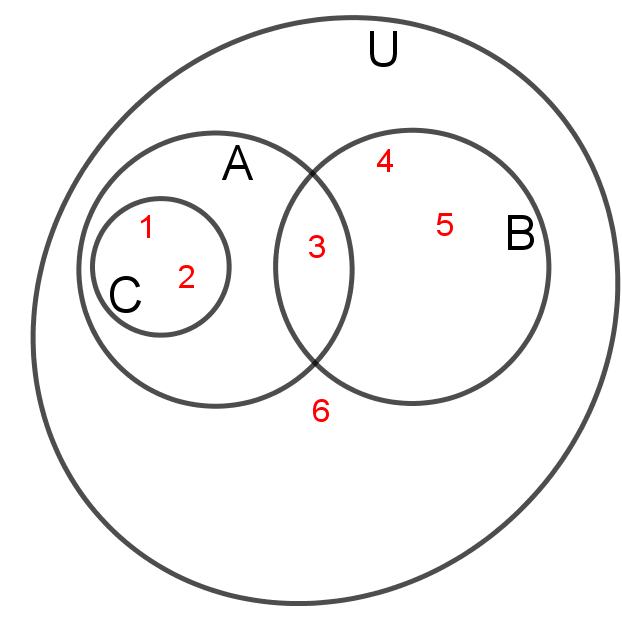 